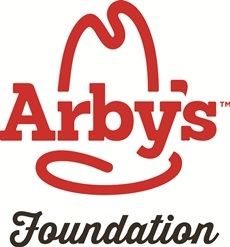 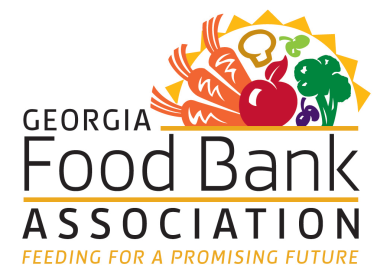 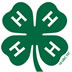 Arby’s Foundation, Georgia Food Bank Association and Georgia 4-H 
Pantry Pride Recipe Contest Contest Goals:1. Raise awareness among 4-H’ers about poverty, hunger and the underprivileged in Georgia. 2. Challenge 4-H’ers to think creatively about food and cooking by developing recipes using ingredients commonly found in Georgia Food Banks. 3. Educate 4-H’ers about the cost of food, and what it takes to feed a family. 4. Provide youth and families across Georgia with a “recipe bank” for inexpensive, nutritious meals.
General Rules:
- 4-H’er’s  who have been  previous winners or finalists in this contest may enter again, and are also eligible to win or place again, but must use a totally different recipe. Any recipes published in the 4-H Pantry Pride Cookbook from previous years may not be entered in the contest again. 
Contest Categories: Senior 4-H Pantry Pride Contest:  4-H’ers in the 9th – 12th grades will create a recipe for a cooked snack, dish or entrée using at least three ingredients from the list of food items commonly found in Georgia Food Banks and at their partner agencies.  Senior entries should be submitted using the online recipe form by the deadline of August 1, 2018.  The top 16 Senior recipes will be invited to a “Cook-off” which will be held at the Georgia National Fair on Sunday morning,  October 7, 2018 in Heritage Hall. The top 16 students will each be given a total of $40 to use in preparing their dish: $20 will be used for their practice attempt prior to the competition and an additional $20 will be provided to the contestant for them to prepare their dish at the State Fair competition.The winner of the Georgia National Fair contest will become Chef for a Day shadowing a well-known Chef! (Date and Time to be determined). The winner will also win an “Arby’s Day” for their County 4-H Program which will feature free Arby’s Food.  The top 10 placing students will receive a fair ribbon at the final competition; 1st, 2nd and 3rd place winners will each receive a trophy in addition to the ribbon.  All entrants will have their recipe published in the digital cookbook.  All Seniors who enter recipes in the contest will receive special prizes either at the fair or for via mail to their county office if they do not compete at the state competition.  Junior 4-H Pantry Pride Recipe Contest:  4-H’ers in the 7th and 8th grades will create a recipe for a simple cooked entree’ using at least two ingredients from the list of foods commonly found in Georgia Food Banks. There is no limit on county entries.  Entries will be submitted to the county 4-H office by the county deadline.  The recipe should list ingredients and amounts to be used, the number of servings the recipe makes, and directions for making the entrée.  Recipes should be written or typed on the Pantry Pride recipe form. All recipes must be entered in Georgia 4-H event registration by the deadline of August 1, 2018.  All participants will have their recipe included in a digital cookbook.  All entries will receive special prizes that will be mailed to the county office following the completion of the statewide Senior level contest at the Georgia National Fair. Cloverleaf Division 4-H Pantry Pride Recipe Contest:  4-H’ers in the 4th, 5th and 6th grades will create a recipe for a “No Cook Snack” using at least one ingredient from the list of foods commonly found in Georgia Food Banks. There is no limit on county entries.  Entries should be submitted to the county 4-H office by the county deadline. The recipe should list ingredients and amounts to be used, the number of servings it makes, and directions for making the snack.  Recipes should be written or typed on the Pantry Pride recipe form.  All recipes must be entered in Georgia 4-H event registration by the deadline of August 1, 2018. All participants will have their recipe included in a digital cookbook.  All entries will receive special prizes that will be mailed to the county office following the completion of the statewide Senior level contest at the Georgia National Fair. Resources:4-H TOOL KIT ON HUNGER AWARNESS AND FOOD INSECURITY - A comprehensive tool-kit has been developed to increase the awareness of hunger and food insecurity in the United States and to help youth and adults, as partners, advocate and find solutions to ending hunger in their communities.  http://www.kansas4-h.org/doc15268.ashx4-H Pantry Panic - http://extension.unh.edu/resources/files/Resource003463_Rep4935.pdf4-H Healthy Families Cookbook - http://ca4hfoundation.org/uploads/documents/Healthy_Families_Project_Cookbook.pdf4-H Pantry Pride Cookbook 2016 - http://www.georgia4h.org/foodsandnutrition/AdditionalResources/PantryPride2016.pdf
Arby’s Foundation, Georgia Food Bank Association and Georgia 4-H Pantry Pride Recipe ContestRECIPE ENTRY FORMNAME                                                                     ________        COUNTY___________________________________AGE _____   ADDRESS________________________________________________________________________ 

TOWN/CITY______________________________________ ZIP CODE__________________________________RECIPE CRITERIA:  List the GFBA 4-H Pantry Pride Food Items that your recipe contains:__________________________________________________________________________________________________

__________________________________________________________________________________________________RECIPE TITLE:  __________________________________________________________________________________________________

BRIEF DESCRPTION OF YOUR RECIPE ( explain why is it a unique, nutritious, tasty and budget-friendly)____________________________________________________________________________________________________________________________________________________________________________________________________
TYPE OF DISH (CHECK ONE): ______ No Cook Snack (4th – 6th Grade – Cloverleaf Division)______ Simple Cooked Entrée (7th & 8th Grade – Junior Division)______ Cooked Dish / Entrée ((9th – 12th Grade – Senior Division)	YIELD_______ Servings				 RECIPE PREPARATION__________________(Senior recipes must be prepared in 45 minutes  or less from start to finish)                                                              RECIPE:	Ingredients, Measures and Instructions:Ingredients & Measures:Recipe Instructions:4-H'er Signature   ______________________________    CEA or 4-H PA Signature ___________________________________                                        
Arby’s Foundation, Georgia Food Bank Association and Georgia 4-H Pantry Pride Recipe Contest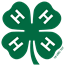 Score CardName __________________________________________                                                
Division:  4th-6th Grade ______ 7th-8th Grade______ 9th – 12th Grade______
County _________________________________________Point ValueScoreA) Use of Food Bank Items in Recipe- Required number of items used- Relatively low in fat and calories- Healthy snack, entrée or dish alternative25 pointsB) Appeal- Appealing in appearance- Appetizing recipe- Product displayed/presented invitingly in serving dish or on plate ( this does not require a full place setting)15 pointsC) Creativity- Creative/innovative recipe- Unique ingredients used- Imaginative idea20 pointsD) Flavor- Tasty in flavor- No ingredients over-bearing in taste
- Would appeal to a wide range of families15 pointsE) Technique/                Presentation- 4-H recommended preparation techniques used
- Food Safety observed in preparation
- Neatness in preparation is observed and area is left      clean when cooking is complete10 pointsF.) Budget-Budget-Friendly Recipe-Relatively low in cost for number of servings in snack/dish/entrée 10 pointsG.) Time Limit-Time limit of 45 minutes is observed5 pointsTotal Score100 points total